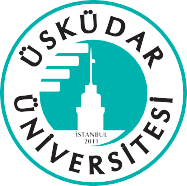 	TC	ÜSKÜDAR
      ÜNİVERSİTESİ		                                                                                  .... /.... / 2017                                           Mühendislik ve Doğa Bilimleri Fakültesi                                Sınav Çakışması Bildirim DilekçesiAşağıda kimlik bilgilerim bulunmaktadır. Sınav saatimde ders çakışması olup, belirtilen tarih ve saatte sorumlu olduğum adı geçen dersin sınavına uygun bir zamanda girmeyi talep ediyorum.Bilgilerinizi ve gereğini arz ederim.Öğrencinin Adı ve Soyadı:   Bölümü ve Sınıfı :       
Öğrenci Numarası :   ÇAP/YANDAL Yapıyorsa Bölümü:   
 1) Final Sınavına Gireceği Dersi:Dersi Hangi Bölümden Aldığı: 
Dersin Öğretim Elemanı: Sınav Tarihi, Saati ve Derslik Yeri:
2) Final Sınavına Sonradan Gireceği Dersi:Dersi Hangi Bölümden Aldığı: 
Dersin Öğretim Elemanı: Sınav Tarihi, Saati ve Derslik Yeri: 
Cep Tel. No:  İmza: